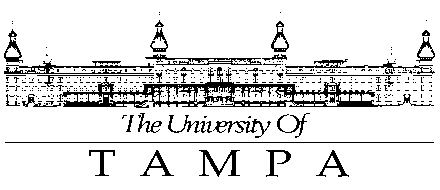 This worksheet is designed to help you plan and track your progress toward your degree.  It lists all the graduation requirements.  For full course descriptions, please refer to the current undergraduate Catalog.Course Taken or Transferred InSemester Taken or Course RemainingUNIVERSITY GRADUATION REQUIREMENTSUNIVERSITY GRADUATION REQUIREMENTSUNIVERSITY GRADUATION REQUIREMENTSStudents must earn 124 hours to be eligible for graduation.Students must maintain an overall GPA of a 2.0 to be eligible for graduation.Students must complete 31 of the last 35 hours in residency at UT.Students must earn 124 hours to be eligible for graduation.Students must maintain an overall GPA of a 2.0 to be eligible for graduation.Students must complete 31 of the last 35 hours in residency at UT.Students must earn 124 hours to be eligible for graduation.Students must maintain an overall GPA of a 2.0 to be eligible for graduation.Students must complete 31 of the last 35 hours in residency at UT.BACCALAUREATE EXPERIENCE REQUIREMENTSCourses used for Baccalaureate Experience may not be used in the major (unless otherwise stated in the catalog).BACCALAUREATE EXPERIENCE REQUIREMENTSCourses used for Baccalaureate Experience may not be used in the major (unless otherwise stated in the catalog).BACCALAUREATE EXPERIENCE REQUIREMENTSCourses used for Baccalaureate Experience may not be used in the major (unless otherwise stated in the catalog).Two-Year Learning CommunityTwo-Year Learning CommunityTwo-Year Learning CommunityBAC 100 (0cr) – Digital SkillsBAC/HON 101/102 (2cr) – First-Year Seminar (two semester sequence)BAC 103 (1cr) – Transfer Student Seminar (one semester course) - OptionalBAC 104 (1cr) – Veteran Student Seminar (one semester course)AWR 101 (4cr) – Writing and InquiryDomestic Students may be required to take AWR 100 based on English Placement. International Students may be required to take AWR 110 before AWR 101 or AWR 111 in conjunction with AWR 101 based on English Placement. AWR 201 (4cr) – Writing and Research Recommended to take in the second yearMathematics (4cr) – MAT 155 or HigherNatural Science – NS (6 Credits)Must be lecture course, not a lab.Natural Science – NS (6 Credits)Must be lecture course, not a lab.Natural Science – NS (6 Credits)Must be lecture course, not a lab.Biological Science (3cr)Chemical or Physical Science (3cr) Humanities – HFA (11 Credits)Humanities – HFA (11 Credits)Humanities – HFA (11 Credits)Must have at least two different disciplines represented. May only apply up to 4 credits of Studio/Performance courses. Courses to fulfill this requirement may be found in the following disciplines: animation, dance, English/literature, film, foreign languages, linguistics, music, new media, philosophy, religion, speech and theatre, plus those art, communication, writing and women’s and gender studies courses so designated in the Course Descriptions section of the catalog.Must have at least two different disciplines represented. May only apply up to 4 credits of Studio/Performance courses. Courses to fulfill this requirement may be found in the following disciplines: animation, dance, English/literature, film, foreign languages, linguistics, music, new media, philosophy, religion, speech and theatre, plus those art, communication, writing and women’s and gender studies courses so designated in the Course Descriptions section of the catalog.Must have at least two different disciplines represented. May only apply up to 4 credits of Studio/Performance courses. Courses to fulfill this requirement may be found in the following disciplines: animation, dance, English/literature, film, foreign languages, linguistics, music, new media, philosophy, religion, speech and theatre, plus those art, communication, writing and women’s and gender studies courses so designated in the Course Descriptions section of the catalog.Must have at least two different disciplines represented. May only apply up to 4 credits of Studio/Performance courses. Courses to fulfill this requirement may be found in the following disciplines: animation, dance, English/literature, film, foreign languages, linguistics, music, new media, philosophy, religion, speech and theatre, plus those art, communication, writing and women’s and gender studies courses so designated in the Course Descriptions section of the catalog.Social Science – SS (11 Credits)Social Science – SS (11 Credits)Social Science – SS (11 Credits)Must have at least two different disciplines represented. Courses to fulfill this requirement may be found in the following disciplines: economics, geography, history, political science, psychology, sociology, and urban studies, plus those communication, criminology, law justice and advocacy, and women’s and gender studies courses so designated in the Course Descriptions section of the catalog.Must have at least two different disciplines represented. Courses to fulfill this requirement may be found in the following disciplines: economics, geography, history, political science, psychology, sociology, and urban studies, plus those communication, criminology, law justice and advocacy, and women’s and gender studies courses so designated in the Course Descriptions section of the catalog.Must have at least two different disciplines represented. Courses to fulfill this requirement may be found in the following disciplines: economics, geography, history, political science, psychology, sociology, and urban studies, plus those communication, criminology, law justice and advocacy, and women’s and gender studies courses so designated in the Course Descriptions section of the catalog.Must have at least two different disciplines represented. Courses to fulfill this requirement may be found in the following disciplines: economics, geography, history, political science, psychology, sociology, and urban studies, plus those communication, criminology, law justice and advocacy, and women’s and gender studies courses so designated in the Course Descriptions section of the catalog.Course Taken or Transferred InSemester Taken or Course RemainingArt/Aesthetic – A (3 Credits)Can come from anywhere in the curriculum.Art/Aesthetic – A (3 Credits)Can come from anywhere in the curriculum.Art/Aesthetic – A (3 Credits)Can come from anywhere in the curriculum.Art/aesthetic courses are devoted primarily to the development of skills in human expression for the purpose of engaging the aesthetic sense, or courses devoted primarily to the development of students’ critical appreciation of aesthetics. Courses can be found in multiple disciplines, see Course Search or Catalog to find courses.Art/aesthetic courses are devoted primarily to the development of skills in human expression for the purpose of engaging the aesthetic sense, or courses devoted primarily to the development of students’ critical appreciation of aesthetics. Courses can be found in multiple disciplines, see Course Search or Catalog to find courses.Art/aesthetic courses are devoted primarily to the development of skills in human expression for the purpose of engaging the aesthetic sense, or courses devoted primarily to the development of students’ critical appreciation of aesthetics. Courses can be found in multiple disciplines, see Course Search or Catalog to find courses.Non-Western and International/Global Awareness – NW/IG (9 Credits)Can come from anywhere in the curriculum.Non-Western and International/Global Awareness – NW/IG (9 Credits)Can come from anywhere in the curriculum.Non-Western and International/Global Awareness – NW/IG (9 Credits)Can come from anywhere in the curriculum.Non-Western (3cr) Deal in either a direct or comparative way with political, social, or cultural issues within the context of non-Western or Third World concerns.International/Global Awareness (3cr)Deal in a direct or comparative way with political, social, cultural or economic issues impacting the international and/or global arena.Non-Western or International/Global Awareness (3cr)Writing Intensive – W (9 Credits)Can come from anywhere in the curriculum.Writing Intensive – W (9 Credits)Can come from anywhere in the curriculum.Writing Intensive – W (9 Credits)Can come from anywhere in the curriculum.Courses in addition to AWR 101 and AWR 201 that emphasize writing as a process of learning and communicating.  Some credits may be waived for transfer students, please refer to the Catalog for more information.Courses in addition to AWR 101 and AWR 201 that emphasize writing as a process of learning and communicating.  Some credits may be waived for transfer students, please refer to the Catalog for more information.Courses in addition to AWR 101 and AWR 201 that emphasize writing as a process of learning and communicating.  Some credits may be waived for transfer students, please refer to the Catalog for more information.MAJOR REQUIREMENTS (44 Credits)MAJOR REQUIREMENTS (44 Credits)MAJOR REQUIREMENTS (44 Credits)Core Courses (32 Credits)Core Courses (32 Credits)Core Courses (32 Credits)CRM 101 (4cr) – Introduction to CriminologyCRM 102 (4cr) – Introduction to Criminal JusticeCRM 200 (4cr) – Law EnforcementPre-Req: CRM 102CRM 240 (4cr) – Research MethodsPre-Req: CRM 101CRM 245 (4cr) – Statistics for Criminology and Criminal JusticePre-Req: CRM 240CRM 311 (4cr) – Criminal Law and ProcedurePre-Req: CRM 102CRM 313 (4cr) – CorrectionsPre-Req: CRM 102 and Junior or Senior StandingCRM 324 (4cr) – Criminological TheoryPre-Req: CRM 101 or CRM 102 and Junior or Senior StandingCourse Taken or Transferred InSemester Taken or Course RemainingMajor Electives (12 Credits) Major Electives (12 Credits) Major Electives (12 Credits) In addition to the core course degree requirements, students must take a minimum of 12 hours of criminology electives that include 8 hours from 300 and 400 level courses.Students must choose at least one course from each of the three categories below to satisfy the 12 hours of criminology electives.Category 1 – Choose OneCRM 206 – Criminal Investigation (Pre-Req: CRM 102)CRM 210 – Ethics in Justice CRM 212 – Juvenile Delinquency (Pre-Req: CRM 101 and CRM 102)CRM 215 – Crime Control Policy in the United States (Pre-Req: CRM 101 and CRM 102)CRM 248 – Comparative Criminal Justice SystemsCRM 248A – Comparative Criminal Justice Systems/Travel CourseCRM 249 – Human Trafficking and Child ExploitationCRM 290 – Special Summer StudiesCategory 2 – Choose OneCRM 300 – Victimology (Pre-Req: CRM 101 or CRM 102)CRM 307 – Crime Scene Investigation (Pre-Req: CRM 102)CRM 310 – Abnormal Behavior and Criminality (Pre-Req: CRM 101 or CRM 102 and Junior or Senior Standing)CRM 321 – Comparative Criminology (Pre-Req: CRM 101 and CRM 102)CRM 323 – Correctional Law (Pre-Req: CRM 101 and CRM 102)Category 3 – Choose OneCRM 400 – Crime and Punishment: Current Controversies (Pre-Req: CRM 101 or CRM 102 and Junior or Senior Standing)CRM 403 – Drugs, Deviance and Crime (Pre-Req: CRM 101 or CRM 102 and Junior or Senior Standing)CRM 406 – Violence in America (Pre-Req: CRM 101 or CRM 102 and Junior or Senior Standing)CRM 409 – White Collar and Elite Crime (Pre-Req: CRM 101, CRM 102, CRM 200, and Junior or Senior Standing)CRM 421 – Special Issues in Criminal Justice CRM 422 – Terrorism (Pre-Req: CRM 101, CRM 102, and CRM 200)CRM 427 – Death Penalty CRM 432 – Race, Class, Gender and Crime (Pre-Req: CRM 101 and CRM 102)CRM 433 – Complexities of Drug Trafficking (Pre-Req: CRM 101, CRM 102, and CRM 200)CRM 450 – Independent Study (Pre-Req: Senior Standing and minimum GPA of 3.0)In addition to the core course degree requirements, students must take a minimum of 12 hours of criminology electives that include 8 hours from 300 and 400 level courses.Students must choose at least one course from each of the three categories below to satisfy the 12 hours of criminology electives.Category 1 – Choose OneCRM 206 – Criminal Investigation (Pre-Req: CRM 102)CRM 210 – Ethics in Justice CRM 212 – Juvenile Delinquency (Pre-Req: CRM 101 and CRM 102)CRM 215 – Crime Control Policy in the United States (Pre-Req: CRM 101 and CRM 102)CRM 248 – Comparative Criminal Justice SystemsCRM 248A – Comparative Criminal Justice Systems/Travel CourseCRM 249 – Human Trafficking and Child ExploitationCRM 290 – Special Summer StudiesCategory 2 – Choose OneCRM 300 – Victimology (Pre-Req: CRM 101 or CRM 102)CRM 307 – Crime Scene Investigation (Pre-Req: CRM 102)CRM 310 – Abnormal Behavior and Criminality (Pre-Req: CRM 101 or CRM 102 and Junior or Senior Standing)CRM 321 – Comparative Criminology (Pre-Req: CRM 101 and CRM 102)CRM 323 – Correctional Law (Pre-Req: CRM 101 and CRM 102)Category 3 – Choose OneCRM 400 – Crime and Punishment: Current Controversies (Pre-Req: CRM 101 or CRM 102 and Junior or Senior Standing)CRM 403 – Drugs, Deviance and Crime (Pre-Req: CRM 101 or CRM 102 and Junior or Senior Standing)CRM 406 – Violence in America (Pre-Req: CRM 101 or CRM 102 and Junior or Senior Standing)CRM 409 – White Collar and Elite Crime (Pre-Req: CRM 101, CRM 102, CRM 200, and Junior or Senior Standing)CRM 421 – Special Issues in Criminal Justice CRM 422 – Terrorism (Pre-Req: CRM 101, CRM 102, and CRM 200)CRM 427 – Death Penalty CRM 432 – Race, Class, Gender and Crime (Pre-Req: CRM 101 and CRM 102)CRM 433 – Complexities of Drug Trafficking (Pre-Req: CRM 101, CRM 102, and CRM 200)CRM 450 – Independent Study (Pre-Req: Senior Standing and minimum GPA of 3.0)In addition to the core course degree requirements, students must take a minimum of 12 hours of criminology electives that include 8 hours from 300 and 400 level courses.Students must choose at least one course from each of the three categories below to satisfy the 12 hours of criminology electives.Category 1 – Choose OneCRM 206 – Criminal Investigation (Pre-Req: CRM 102)CRM 210 – Ethics in Justice CRM 212 – Juvenile Delinquency (Pre-Req: CRM 101 and CRM 102)CRM 215 – Crime Control Policy in the United States (Pre-Req: CRM 101 and CRM 102)CRM 248 – Comparative Criminal Justice SystemsCRM 248A – Comparative Criminal Justice Systems/Travel CourseCRM 249 – Human Trafficking and Child ExploitationCRM 290 – Special Summer StudiesCategory 2 – Choose OneCRM 300 – Victimology (Pre-Req: CRM 101 or CRM 102)CRM 307 – Crime Scene Investigation (Pre-Req: CRM 102)CRM 310 – Abnormal Behavior and Criminality (Pre-Req: CRM 101 or CRM 102 and Junior or Senior Standing)CRM 321 – Comparative Criminology (Pre-Req: CRM 101 and CRM 102)CRM 323 – Correctional Law (Pre-Req: CRM 101 and CRM 102)Category 3 – Choose OneCRM 400 – Crime and Punishment: Current Controversies (Pre-Req: CRM 101 or CRM 102 and Junior or Senior Standing)CRM 403 – Drugs, Deviance and Crime (Pre-Req: CRM 101 or CRM 102 and Junior or Senior Standing)CRM 406 – Violence in America (Pre-Req: CRM 101 or CRM 102 and Junior or Senior Standing)CRM 409 – White Collar and Elite Crime (Pre-Req: CRM 101, CRM 102, CRM 200, and Junior or Senior Standing)CRM 421 – Special Issues in Criminal Justice CRM 422 – Terrorism (Pre-Req: CRM 101, CRM 102, and CRM 200)CRM 427 – Death Penalty CRM 432 – Race, Class, Gender and Crime (Pre-Req: CRM 101 and CRM 102)CRM 433 – Complexities of Drug Trafficking (Pre-Req: CRM 101, CRM 102, and CRM 200)CRM 450 – Independent Study (Pre-Req: Senior Standing and minimum GPA of 3.0)Category 1 (4cr)Category 2 (4cr)Category 3 (4cr)Major Residency Requirements (15 Credits)Major Residency Requirements (15 Credits)Major Residency Requirements (15 Credits)Students must complete at least 15 credit hours in the student’s major.Students must complete at least 15 credit hours in the student’s major.Students must complete at least 15 credit hours in the student’s major.Individual Study OpportunitiesIndividual Study OpportunitiesIndividual Study OpportunitiesThose students planning to attend graduate or law school and meet the requirements outlined in the Course Descriptions chapter of this catalog are encouraged to take one of the following courses: CRM 401 – Internship in Criminology (Pre-Req: Junior or Senior Standing with a cumulative GPA of 2.8 (3.2 GPA for federal internships))CRM 451 (4crs) Senior Thesis (Pre-Req: Senior Standing, a minimum GPA of 3.25, and membership in the Honors Program or approval of department chair)Those students planning to attend graduate or law school and meet the requirements outlined in the Course Descriptions chapter of this catalog are encouraged to take one of the following courses: CRM 401 – Internship in Criminology (Pre-Req: Junior or Senior Standing with a cumulative GPA of 2.8 (3.2 GPA for federal internships))CRM 451 (4crs) Senior Thesis (Pre-Req: Senior Standing, a minimum GPA of 3.25, and membership in the Honors Program or approval of department chair)Those students planning to attend graduate or law school and meet the requirements outlined in the Course Descriptions chapter of this catalog are encouraged to take one of the following courses: CRM 401 – Internship in Criminology (Pre-Req: Junior or Senior Standing with a cumulative GPA of 2.8 (3.2 GPA for federal internships))CRM 451 (4crs) Senior Thesis (Pre-Req: Senior Standing, a minimum GPA of 3.25, and membership in the Honors Program or approval of department chair)